SECTION 1: REGISTRATION FORMParticipant information:First Name:                                               Middle:       ___                                   Last:_ ____	Nick Name:_              Please thick one:                         Undergraduate Student          Health Practitioner          Graduate StudentPlease fill it if you are an undergraduate studentSemester (thick one):                4th                5th                6th              7th               8thCurrent University:  Faculty:   	University address: Expected graduation date:                                             Current GPA:        out of Birth Date:  Date                     Month                                                Year Current Address:   City:                                                                 Province: Country:_                                                         Zip code:  	Phone Number:   Home-                                                               Mobile	Email Address:_	 Citizenship: Parent/ Guardian InformationParent Name:                                                                          Parent Phone Number: Home                                                               Mobile	Parent Email Address:	Parent Street Address (if different from above):Emergency Contact: Name                                                         Phone Number                                  SECTION 2: HEALTH INFORMATIONPhysical Limitations:_ 	Dietary restrictions:	 Please list any known allergies:_	Please mention your illness record:_	_Please list any other health concerns you may have:           SECTION 3: EDUCATIONList the college you have attended starting with the most recent:SECTION 4: Current Business and Employment History (if applicable)Fax:                                                Website:Briefly describe your position and responsibilities:SECTION 5: ORGANIZATIONAL EXPERIENCESPlease describe any organizational experience that you have been involved, including: working experience, internship experience, volunteer organizations, community associations, or similar:SECTION 6: SCHOLARSHIP AND AWARDSPlease detail any scholarships, academic awards, bursaries, prizes you have obtained.SECTION 7: TRAINING AND WORKSHOPPlease indicate any training and workshops you have attended in last 2 years.SECTION 8: LANGUAGESHow would you describe your English and/or other Languages skills?  (1=poor; 5=excellent)SECTION 9: SHORT ANSWER QUESTIONSPlease answer the following questions to the best of your ability.1.   Please describe your motivation to participate and the experience that you hope to gain in GlobalHealth True Leaders. (in 1 paragraph)2.   Please describe your personal definition of Leadership, the qualities to be a good leader (please give an example), and your experience in leadership. (in 1-2 paragraph)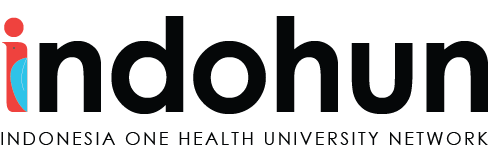 3.   Please describe your future plan in five years. (in 1 paragraph)Please Note:1.   This scholarship is awarded to Global Health True Leaders participants in order to attending the training. Please complete the information in application form and email to the official.ghtl@gmail.com If selected, you will receive a confirmation letter.2.   50 scholarships are available for Global Health True Leaders 2.0  participants.Important:It is your responsibility as applicant to submit the PDF which including Application form, Health Certificate, English Proficiency, Identity Card, and Photo, and Transcript or Bachelor Degree Certificate in one file (in format: GHTL2_Your Name_Your Institutions_ Scholarship.pdf). If selected, we will publish the announcement of Global Health True Leaders candidates on  www.indohun.org on June 15, 2018 and you will receive a confirmation letter. Please fill the confirmation letter and send it to INDOHUN email due to June 22, 2018. You will be an official participant of Global Health True Leaders once you received the official invitation letter.Global Health True Leaders 2016REQUIREMENTS AND RULESDEADLINE: APRIL 30, 20171.   There are 6 required files that you must be submitted to register yourself to be Global Health True Leader 2.0 participant.    Application formThere are 8 sections included. Each section contains questions which must be completed with straightforward and factual answer. These include those that enquire about your personal details, interests, educational background, and other related to GHTL.     Health certificateHealth certificate is a result of medical examination to describe condition a person has, such as allergic or sickness. It can be obtained in hospital or health center.    English proficiencyIt can be a valid TOEFL, IELTS, TOEIC score, least is a TOEFL prediction score.    Identity cardThe identity card is identity card or driver license, or passport. For active student, student identity card is a must besides identity card or driver license or passport.      PhotoYour photo must be a half body formal photo with white background and clearly seen face. The photo size is 4x6.Transcript or bachelor degree certificate2.	All the required files must be completed and submitted to official.ghtl@gmail.com with subject “[GHTL2 Application] Name_Domicile(province)” no more than April 30, 2018. Uncompleted files and submission after the deadline will not be proceed. All files must be merged into one file (PDF) with the format name:3.	We will announce the selected applicant on website  www.indohun.org on June 22, 2018 and send the confirmation letter to all candidates. Please complete the confirmation letter and send it back to official.ghtl@gmail.com due to July 22, 2018.4.   You are officially being a participant once you received the official invitation letter          from INDOHUN.CollegeYour Previous or Current CollegeMajorYour Previous or Current MajorGraduated YearYear that You GraduatedExpecting Graduate YearYear that You Expecting to GraduateCompany:Company:From (MM/YY):Address:Address:City/Zip:Phone:Email:Email:OrganisationYearPosition HeldDescription of InvolvementName of Training or WorkshopYear